                                          Акушерство и гинекологияФракционное лазерное омоложение кожи (на аппарате  Palomar Emergy)Лечение  стрий (растяжек), рубцов                                              Фракционный фототермолиз  (аппарат BISON More-Xel CO2 лазер)Элос эпиляция, SHR-эпиляцияЭлос омоложение Элос удаление купероза ( сосудистых звездочек)и пигментных пятенЭлос - лечение акне и постакнеКонсультации специалистовКонсультации специалистовКонсультации специалистовКонсультации специалистовКонсультация гинеколога (К.М.Н.) Калашникова Ирина Сергеевна2000-25002000-2500Консультация акушера-гинеколога-гемостазиолога Калашникова И.С.4000Консультация гинеколога    Курганская Наталья Валерьевна1500Консультация уролога (К.М.Н.) Хряшкова Светлана Владиславовна1500Консультация дерматолога       Голоденко Наталья Викторовна2000Консультация хирург-ортопед   Юрьев Андрей Геннадьевич1000Консультация гастроэнтеролога .(К.М.Н.) Шнайдер Иосиф Семенович1000Консультация эндокринолога (К.М.Н.) Муравьева Людмила Владимировна1500Консультация кардиолога (К.М.Н.) Захаров Станислав Юрьевич2000Процедурный кабинетЗабор крови150Забор мазка200Внутримышечная инъекция150Внутривенная инъекция200Внутривенная инфузия  (капельница) 1000повторная консультация гинеколога-эндокринолога2000повторная консультация гинеколога1500Обследования и манипуляцииОбработка шейки матки и влагалища препаратом "Октенисепт"500Обработка шейки матки и влагалища лекарственнами средствами500Расширенная кольпоскопия2000Взятие биопсии.1000Удаление внутриматочного контрацептива 2000Введение внутриматочного контрацептива2000Комплекс анализов перед лечением шейки матки (типирование впч, пцр12, цитологическое исследование+забор биоматериала)4200Удаление кандилом при множественном поражении   (анестезия+удаление+обработка)5000Лечение эрозии шейки матки аппаратом р/в                  (анестезия+удаление+обработка)6000Лечение эрозии шейки матки хим.препаратами («солковагин»)2500Вакцина против вируса папиломы человека (ГАРДАСИЛ)6500Медикаментозное прерывание беременностиПростая схема10200ХирургияПервичная хирургическая обработка раны с ушиванием3500Малая гнойная операция2000Большая гнойная операция3500Удаление доброкачественного образования на коже размером до 1,5 см.2500Удаление доброкачественного образований на коже размером более 1,5 см.5000Удаление вросшего ногтя3500Партикулярная блокада ( без лек. средств)500Внутри суставная блокада  700Внутри суставная  блокада тазобедренный сустав1000Инфильтрационная анестезия300Проводниковая анестезия500Перевязка (чистая)300Перевязка (гнойная)500Ударно - волновая терапияортопедияЗона 1 ( локоть, пятка)1500Зона 2 (колено, стопа)2000Зона 3 (плечо)1500-2000Зона 4 (тазобедренный сустав)1500-3000Шейно-воротниковая зона2500КардиологияКонсультация кардиолога 2000Эхокардиография2600Электрокардиограмма800Суточное холтеровское мониторирование      (постановка и снятие аппарата, расшифровка)5000УрологПриём врача уролога-андролога первичный1500Приём врача уролога-андролога вторичный1000Взятие мазка200Взятие секрета простаты500Инстилляция лек. средств мужчины750Инстилляция лек. ср-в женщины500Массаж предстательной железы (1 сеанс)500Катетеризация мочевого пузыря у мужчин750Катетеризация мочевого пузыря у женщин500Замена цистостомического дренажа500Промывание мочевого пузыря300Массажклассический массаж общий               90 минут         4000классический массаж живот2000классический массаж воротниковая зона2000Классический массаж спины +воротниковая зона3000лимфодренажный массаж                     75  мин3000антицеллюлитный массаж                       60 мин3000Мануальная терапия   (остеопатия) Гагарин А.Б.сеанс мануальной терапии 1 час2000прикладная кинезиология 1час3000Гомеопатия   (heel-терапия)Консультация 1500Сеанс 30-60 мин.1500-3000БлокадыПаравертебральная блокада без стоимости препаратов300Внутрисуставная блокада без стоимости препаратов500ГастроэнторологЭзофагогастрдуоденоскопия (ЭГДС)2400Экспресс анализ на Н.pilory1000Ультразвуковое исследованиеУльтразвуковое исследованиеУльтразвуковое исследованиеСнимок100Экспресс консультация по результатам УЗИ800акушерство и гинекологияКомплексное УЗИ малого таза трансабдоминальное1000Комплексное УЗИ малого таза трансвагинальное1500Комплексное УЗИ малого таза (ТА+ТВ)1600УЗИ плода в первом триместре беременности1500УЗИ плода во втором триместре беременности2000УЗИ плода в третьем триместре беременности2200УЗИ плода + акушерская допплерометрия2500СосудыАртерии или вены нижних конечностей - дуплексное сканирование2200Артерии или вены верхних конечностей - дуплексное сканирование2200Брахиоцефальные артерии ( сонные артерии + позвоночные артерии)1500Эхо -кардиография26001200Маммологическое исследованиеКомплексное молочных желез1400Щитовидная железаЩитовидная железа - дуплексное сканирование (допплер)1400Брюшная полостьКомплексное УЗИ брюшной полости без допплера1800Комплексное УЗИ брюшной полости с допплером2000Комплексное УЗИ брюшной плюс почки2200Комплексное УЗИ брюшной плюс почки с допплером2400УрологияУЗИ почек1200УЗИ мочевого пузыря с функциональным исследованием (с повторным после мочеиспускания)1200Узи предстательной железы,семенных пуз. мочевого пузыря, с опред.остаточной мочи с доплером1800Узи предстательной железы,семенных пуз. мочевого пузыря, с опред.остаточной мочи без доплером1500УЗИ простаты - трансабдоминальное700УЗИ простаты - трансректальное (ТРУЗИ)1000УЗИ простаты - трансректальное (ТРУЗИ) с долл.1300УЗИ мошонки700Мягкие ткани и суставыУЗИ мягких тканей 1 зона700УЗИ мягких тканей 1 зона с доплером1000УЗИ  одного сустава1000УЗИ парных суставов1500УЗИ поверхностно расположенных лимфоузлов - одна группа700Дерматология.Консультация дерматолога первичная2000Консультация дерматолога  повторная1500Дерматоскопия500Взятие материала для биопсии500Анестезия (Emla 5%, SM cream) за 1 элемент500Иньекционная анестезия300Удаление папиллом менее 5 мм. (1 эл)100Удаление папиллом более 5 мм. (1 эл)300Удаление вирусных бородавок менее 0,5 см. 1(эл.)600Удаление вирусных бородавок от 0,5 см до 1 см 1(эл.)1000Удаление вирусных бородавок более 1 см 1(эл.)1500Удаление доброкачественных образований -родинки в зависимости от локализации менее 0,5 см600Удаление доброкачественных образований -родинки в зависимости от локализации от 0,5 см до 1 см1000Удаление доброкачественных образований -родинки в зависимости от локализации от 0,5 см до 1 см1500Удаление гемангиомы менее 0,5 см300Удаление гемангиомы от 0,5 см до 1 см800Удаление гемангиомы более 1 см1500Удаление сосудистых звёздочек ( за 1 элемент )100Удаление подошвенных бородавок1000Медикаментозное лечение вирусных бородавок 1 сеанс600Лечение подошвенных бородавок без удаления1000ДерматокосметологияКоррекция мимических морщин1 ЕД ботулотоксина "Ботокс"4001 ЕД "Диспорт"1501 ЕД  «Релатокс»300межбровная область6500область лба4000 -8000глаза3500 - 7000нозальная область5000верхняя губа5000коррекция уголков рта3500Лечение гипергидроза (потливости)подмышечные впадины18000 - 33000стопы33000кисти33000Контурная пластика лицаTEOSYAL  Kiss (1мл)14000TEOSYAL Ultra Deep (1,2мл)15000TEOSYAL PureSense ULTIMATE (3мл)34500HAfiller  derm plus 1.5 ml13500SURGIDERM                                                                                            под заказ13200-18000JUVEDERM                                                                                              под заказ13200-18000ПилингКоралловый пиллинг4600Пилинг гликолевый 20%3200Пилинг гликолевый 30%3400Пилинг гликолевый 50%3600Пилинг гликолевый 70%3800Вельветовый пилинг4500Пилинг "RITINOL"3600Лечение волоснистой части головы Одна зона3000Голова4000Мезотерапевтическая лечениемезотерапия"AcHyal"8000мезотерапия"AcHyal"15000мезотерапия "Эмбриобласт"4000Мезотерапия "NCTF 135"4000Мезотерапия "NCTF с гиалуроновой кислотой"5200Мезотерапия на основе гиалуроновой кислоты8000Мезотерапия "Суржилифт +"10000БиоревитализацияГиалуроновя кислота6000-10400Комплексная чистка лица4000демакияжраспаривание лицабио-пилингмеханическая и ультразвуковая чистка(аппарат INTELECT ADVANCET)лечебная ампулаМаска и массаж лицаКриотерапия (мезотерапия без уколов)3800демакияжфито-пилингультразвуковая чистка(аппарат INTELECT ADVANCET)физиотерапия крио аппаратоммассаж лицаЛечение проблемной кожи лица4200демакияжбио-пилинглечебная ампула и маскаУвлажняющий комплексзащитный кремЛечебная процедура ухода за сухой и атопичной кожей4400демакияжбио-пилингультразвуковая чистка (аппарат INTELECT ADVANCET)лечебная ампулаУвлажняющий комплексмасказащитный кремЛечебная процедура ухода за пигметированной кожей4600демакияжбио-пилинготбеливающий комплексзащитный кремОчищающая процедура с лимфодренажным эффектом4800демакияжфито-пилингультразвуковая чистка (аппарат INTELECT ADVANCET)золотая маскамезотерапия "NCTF"защитный кремЛоб5000Глаза4500Носогубные складки3000Периоральная зона3000Шея10000Лицо15000Кисти рук7500Логти4000Колени7000Лечение стрий (растяжек)  10*10 см5000Лечение стрий 1 единица1000-1500Лицо и шея15000-25000Глаза6000Кисти рук10000Рубец (1 см2)3000Живот (лечение стрий)15000Грудь (лечение стрий)15000Бедро (лечение стрий)15000Коррекция дефектов кожи 1 см23000Нано омоложение10000Удаление новообразований  1 элемент1200Обезболивание 500-1500перманентный макияж (татуаж)контур губ Lips light (белый контур)2000контур губ с глубокой растушевкой6500верхнее веко межресничная линия4000верхнее веко «стрелка» 5000брови5500мушка2000коррекция сосков после операции8000-10000 губы + веки10000губ + веки + брови15000Коррекция после первичного татуажавеки2500губы3000брови3000Комплексная чистка лица3000демакияжраспаривание лицабио-пилингмеханическая и ультразвуковая чистка  лечебная ампулаМаска и массаж лицаУдаление татуировок, перманентного макияжа (ND-Yag Q-sweetch laser)Удаление татуировок   1 см2300Удаление перманентного татуажаБрови2000Веки2000Губы контур3000Губы контур с растушевкой3500Частичное удаление татуажа1500Эо1Лицо4000Эо2 Верхняя губа1000Эо3 Подбородок1500Эо4Щеки, бакенбарды2000Эо5 Руки (предплечья)7500Эо6 Руки (плечи)6000Эо7 Кисти2000Эо8Руки полностью10000Эо9Подмышечные впадины2000Эо10Грудь 2000Эо11Живот 2000Эо12Спина5000Эо13Ягодицы5000Эо14Бикини—лайт3500Эо15Глубокое бикини6000Эо16Внутренняя поверхность бедер5000Эо17Вся поверхность бедер8000Эо18Голени8000Эо19Ноги полностью15000эпиляция для мужчинЭо20Лицо6000Эо21Грудь10000Эо22Руки предплечье7000Эо23Руки плечо7000Эо24Кисть3000Эо25Руки полностью12000Эо26Подмышечные впадины3000Эо27Живот8000Эо28Спина8000Эо29Бедро8000Эо30Голень8000Эо31Стопа3000Эо32Ноги полностью15000Эо33Лицо4500Эо34Шея2500Эо35Декольте3000Эо36Лицо + шея6000Эо37Лицо + шея + декольте8000Эо38Кисти рук3000Эо39Удаление купероза в области носа2000Эо40Удаление купероза в области «крылья носа»1700Эо41Удаление купероза в области  щеки2500Эо42Удаление купероза в области  скулы2500Эо43Удаление купероза в области подбородок1900Эо44Удаление купероза в области лоб1600Эо45Удаление купероза в области лицо4500Эо46Удаление пигментации в области скул 2500 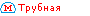 Эо47Удаление пигментации в области щек 2500 Эо48Удаление пигментации в области подбородка 1700 Эо49Удаление пигментации в области лба 1700 Эо50Удаление пигментации на кистях рук 2500Эо51Удаление пигментации на руках 5500 Эо52Удаление пигментации на лице 4500 Эо53Лечение акне на лице 4000Эо54Лечение акне на шее 2000 Эо55Лечение акне воротниковой зоны 2500 Эо56Лечение акне в области лба 1500 Эо57Лечение акне в области скул 2000 Эо58Лечение акне в области щек 2000 Эо59Лечение акне в области подбородка 1500 Эо60Лечение акне спины 6000 Эо61Лечение акне груди 4000 